Конспект непосредственно образовательной деятельности конструирования из бумаги(старший дошкольный возраст)Тема: "Аквариумные рыбки".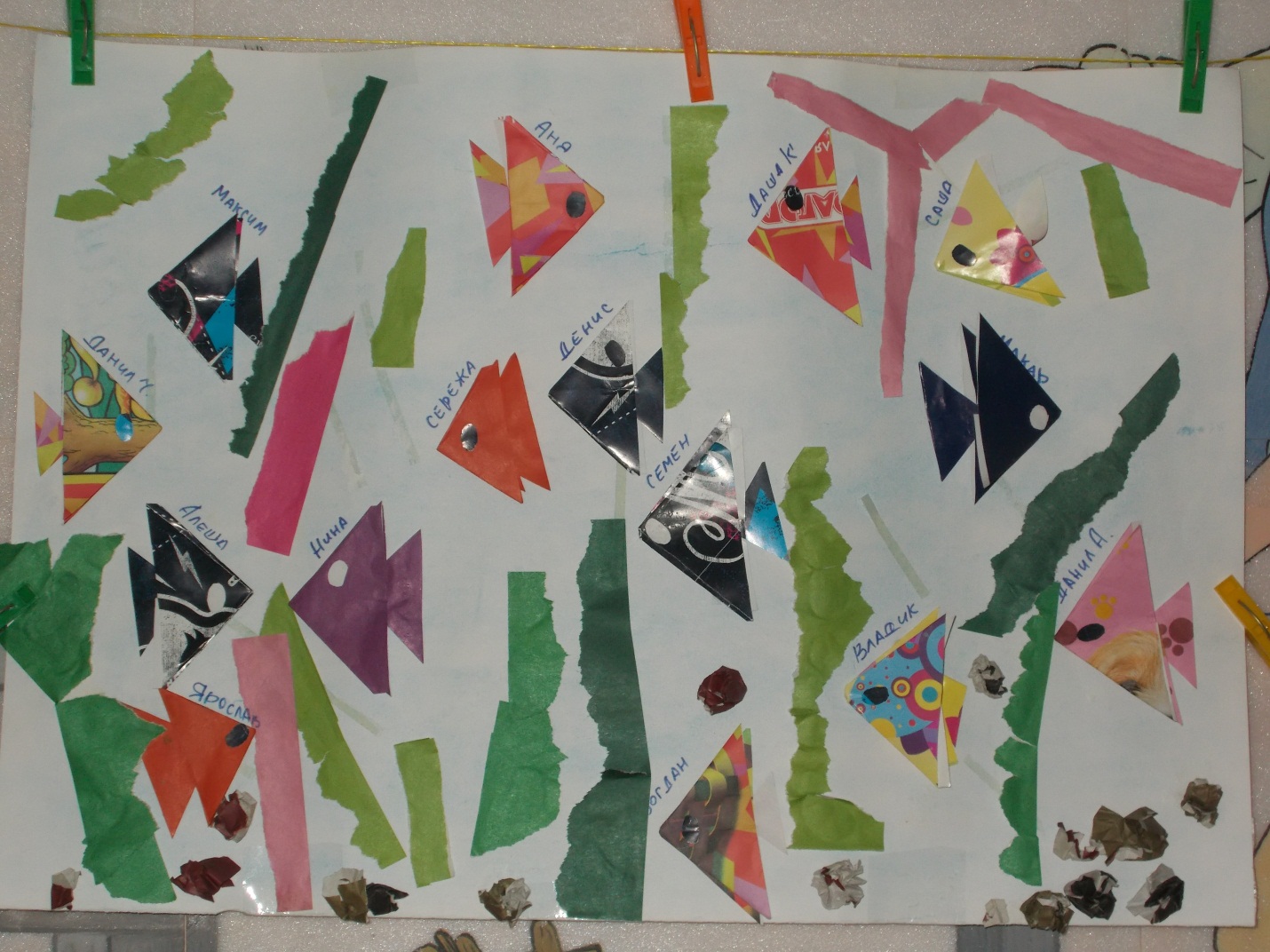 Цель: Уточнить знания детей о разнообразии аквариумных рыб.Задачи: Закреплять навыки детей в изготовлении рыбки по технике “оригами”, создании коллективной работы. Развивать эстетический вкус, подбирая красивые сочетания бумаги, мелкую моторику пальцев, воображение, самостоятельность. Воспитывать творческие способности в украшении поделки.Материал к занятию:Иллюстрации с изображением рыб, моря, водорослей.“Аквариум”- ватман; цветные квадраты разного размера, цветная бумага для оформления, клей, ножницы, салфетки.Подготовительная работа:Чтение художественных произведений о рыбах, беседы о содержании аквариума, отгадывание загадок, практическая работа детей по различным темам “оригами”. Ход занятияВоспитатель читает загадку:На окошке пруд,В нем рыбешки живут,У стеклянных берегов,Не бывает рыбаков. (Аквариум.)Рассказ воспитателя. (Иллюстрация аквариума.)Заселяют аквариум растениями и рыбами.Также как и растения аквариумных рыбок, также можно разделить на три группы: Это рыбы, которые любят плавать по дну.– Каких вы знаете? (Сомики.)– В толще воды?– А это какие? (Скалярия, Золотые рыбки, Меченосцы, Телескопы, Гурами.)– И рыбки, которые плавают на поверхности воды.– Это? (Гуппи, Шубунки, Кардинал, Нион.)И сегодня мы вместе сделаем свой “аквариум”. И заселим его рыбками, которые сделаем из “волшебных квадратов”. Но в нашем аквариуме будут жить не только рыбки. Я вам дам подсказку, а вы отгадаете.Шелковисты и красивы,Зелены как на лугу,Под водой они растут,Рыбок прячут, берегут.– Правильно, водоросли.– А зачем в аквариуме нужны водоросли?РазминкаМного могут пальчики, озорные мальчики,Могут карандаш держать, чтоб картинки рисовать,Могут карандаш держать, чтоб картинки рисовать,Могут пальчики лепить, из бумаги птиц сложить,И машину и зверей, приготовьтесь поскорей.– Вы готовы? Начинаем!(Объяснение последовательности работы).У Вас на столе лежат “волшебные квадраты” разных цветов. Каких цветов?Пошел однажды левый угол в гости к правому.Погостил немного и вернулся домой.После путешествия уголка на квадрате осталась дорожка – линия сгиба. На этой дорожке встретились левый и правый уголки.Стоят уголки на дорожке, весело разговаривают. А нижнему уголку внизу скучно и одиноко, позвали его братья. Пришел к ним уголок, поздоровался. Весело им.Захотелось и верхнему уголку к ним спуститься. Отправился он в путь, но дорога – дальняя, остановился отдохнуть.Но тут подул ветер и перевернул нашу фигурку.- И что же у нас получилось?- Да, у нас получилась рыбка. Только она у нас, почему то скучная. (Нет глаз, плавников, хвостика).- Нужно срочно поднять настроение рыбкам и отправить их в дальнее путешествие в наш “аквариум”Индивидуальная помощь.В процессе работы уточняю приемы складывания. Напоминаю детям о проглаживании линии сгиба. Прошу дополнить работу мелкими деталями. Повторяем правила безопасности при работе с ножницами и клеем.Физминутка.Наши пальцы не ленились,Над фигуркою трудились.Уголочки загибали,и немножечко устали.Мы легонько их встряхнем,Снова складывать начнем.Готовых рыбок заселяем в “аквариум”Вот плывем мы, вот ныряемДно морское достигаемИ, внезапно попадаемВ сад волшебный под водойПосмотри, какой нарядный,Разноцветный он какой!- А теперь мы вырежем рыбке хвостик и нарисуем нашим рыбка глаза и чешую. И посмотрим, какие красивые и весёлые они у нас получились. Давайте поселим их в наш аквариум (создание коллективной работы).- Какой красивый аквариум у нас получился, опишите, какая вам рыбка больше понравилась, назовите ее цвет и форму.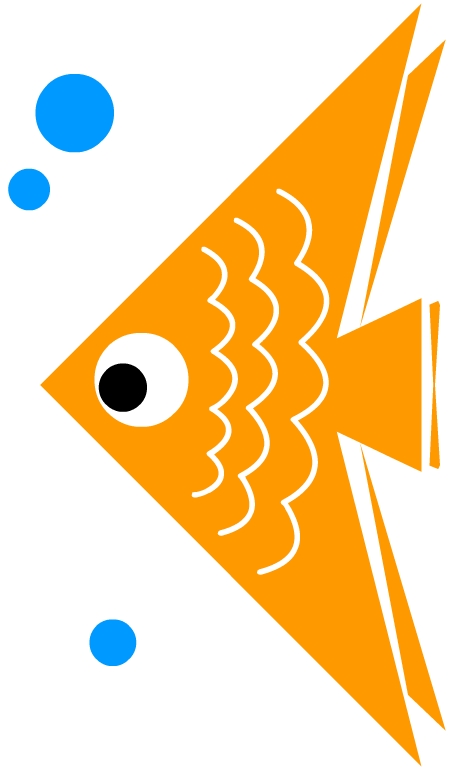 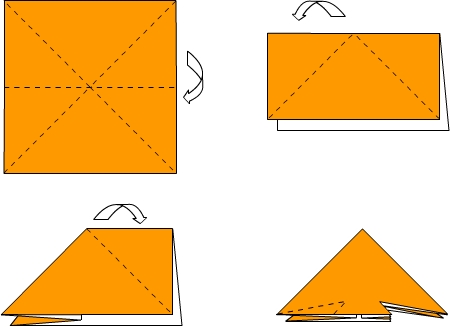 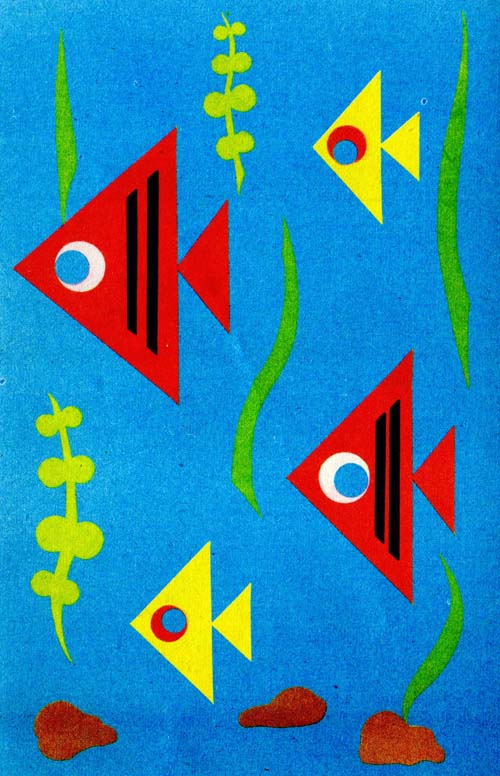 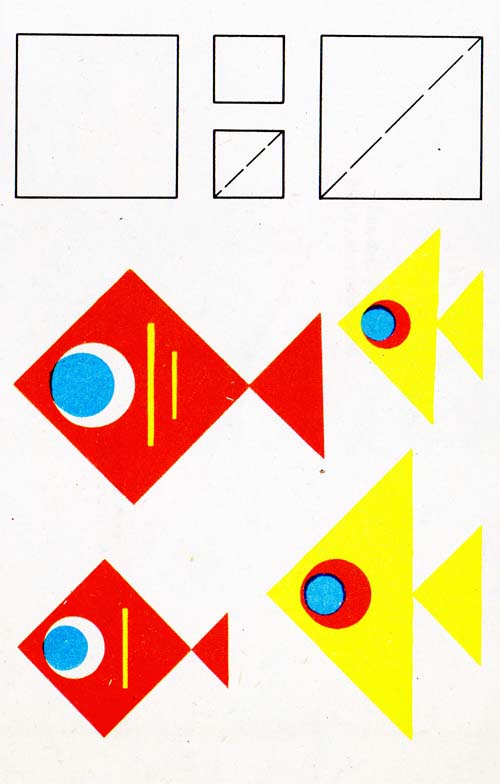 